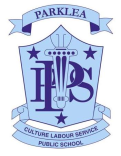 Student Background Student Background PRIVACY NOTICEPRIVACY NOTICEStudent nameThis information is being obtained to assist the School Counsellor in providing support for your child. It may, as appropriate, be provided to other members of the school staff involved in supporting your child. Provision of this information is voluntary. It will be stored securely. You may correct any personal information provided at any time by contacting the School Counsellor.This information is being obtained to assist the School Counsellor in providing support for your child. It may, as appropriate, be provided to other members of the school staff involved in supporting your child. Provision of this information is voluntary. It will be stored securely. You may correct any personal information provided at any time by contacting the School Counsellor.SchoolThis information is being obtained to assist the School Counsellor in providing support for your child. It may, as appropriate, be provided to other members of the school staff involved in supporting your child. Provision of this information is voluntary. It will be stored securely. You may correct any personal information provided at any time by contacting the School Counsellor.This information is being obtained to assist the School Counsellor in providing support for your child. It may, as appropriate, be provided to other members of the school staff involved in supporting your child. Provision of this information is voluntary. It will be stored securely. You may correct any personal information provided at any time by contacting the School Counsellor.Date of birthThis information is being obtained to assist the School Counsellor in providing support for your child. It may, as appropriate, be provided to other members of the school staff involved in supporting your child. Provision of this information is voluntary. It will be stored securely. You may correct any personal information provided at any time by contacting the School Counsellor.This information is being obtained to assist the School Counsellor in providing support for your child. It may, as appropriate, be provided to other members of the school staff involved in supporting your child. Provision of this information is voluntary. It will be stored securely. You may correct any personal information provided at any time by contacting the School Counsellor.Date of referralThis information is being obtained to assist the School Counsellor in providing support for your child. It may, as appropriate, be provided to other members of the school staff involved in supporting your child. Provision of this information is voluntary. It will be stored securely. You may correct any personal information provided at any time by contacting the School Counsellor.This information is being obtained to assist the School Counsellor in providing support for your child. It may, as appropriate, be provided to other members of the school staff involved in supporting your child. Provision of this information is voluntary. It will be stored securely. You may correct any personal information provided at any time by contacting the School Counsellor.Please speak with the your child’s class teacher or the School Counsellor if you would like help to complete this formPlease speak with the your child’s class teacher or the School Counsellor if you would like help to complete this formPlease speak with the your child’s class teacher or the School Counsellor if you would like help to complete this formPlease speak with the your child’s class teacher or the School Counsellor if you would like help to complete this formReasons for referral / what concerns do you have?Reasons for referral / what concerns do you have?Reasons for referral / what concerns do you have?Reasons for referral / what concerns do you have?Briefly describe concerns: Briefly describe concerns: Briefly describe concerns: Briefly describe concerns: Developmental history (e.g. has your child ever been seriously ill or had an accident)Developmental history (e.g. has your child ever been seriously ill or had an accident)Developmental history (e.g. has your child ever been seriously ill or had an accident)Developmental history (e.g. has your child ever been seriously ill or had an accident)Briefly describe illness or accident: Briefly describe illness or accident: Briefly describe illness or accident: Briefly describe illness or accident: Previous assessments  (e.g. Doctor, Psychologist, Speech Therapist, Paediatrician)Previous assessments  (e.g. Doctor, Psychologist, Speech Therapist, Paediatrician)Previous assessments  (e.g. Doctor, Psychologist, Speech Therapist, Paediatrician)Previous assessments  (e.g. Doctor, Psychologist, Speech Therapist, Paediatrician)Please describe any previous assessments and the outcomes of the assessment/s:msPlease describe any previous assessments and the outcomes of the assessment/s:msPlease describe any previous assessments and the outcomes of the assessment/s:msPlease describe any previous assessments and the outcomes of the assessment/s:msIs there anything else you would like the school counsellor to know?Is there anything else you would like the school counsellor to know?Is there anything else you would like the school counsellor to know?Is there anything else you would like the school counsellor to know?What do you hope will happen as a result of the School Counsellor seeing your child?What do you hope will happen as a result of the School Counsellor seeing your child?What do you hope will happen as a result of the School Counsellor seeing your child?What do you hope will happen as a result of the School Counsellor seeing your child?I have read the Privacy Notice and give permission for the School Counsellor to:I have read the Privacy Notice and give permission for the School Counsellor to:I have read the Privacy Notice and give permission for the School Counsellor to:I have read the Privacy Notice and give permission for the School Counsellor to:Carry out assessment and counselling as requiredCarry out assessment and counselling as requiredCarry out assessment and counselling as requiredYES  /  NOContact the authors of reports I have provided from the agencies listed:Agencies:Contact the authors of reports I have provided from the agencies listed:Agencies:Contact the authors of reports I have provided from the agencies listed:Agencies:YES  /  NOExchange information with these agencies:Exchange information with these agencies:Exchange information with these agencies:YES  /  NOParent / Caregiver signature:                                                                                      Date:Parent / Caregiver signature:                                                                                      Date:Parent / Caregiver signature:                                                                                      Date:Parent / Caregiver signature:                                                                                      Date: